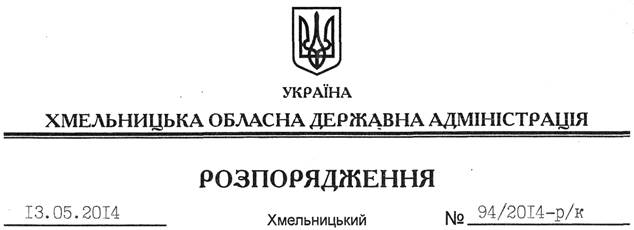 Відповідно до статті 6 Закону України “Про місцеві державні адміністрації, статті 26 “Про державну службу”, постанови Кабінету Міністрів України від 01 грудня 1994 року № 804 “Про затвердження Положення про порядок стажування у державних органах”:1. Перевести з 13 травня 2014 року Лопатюк Олену Вікторівну з посади головного спеціаліста відділу адміністрування Державного реєстру виборців апарату обласної державної адміністрації на посаду начальника відділу адміністрування Державного реєстру виборців апарату обласної державної адміністрації як таку, що успішно пройшла стажування.Підстава: 	заява О.Лопатюк від 13.05.2014 року, матеріали стажування2. Присвоїти О.Лопатюк восьмий ранг державного службовця. Голова адміністрації									  Л.ПрусПро переведення О.Лопатюк